PRVNÍ POMOC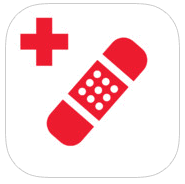  VE VAŠEM MOBILU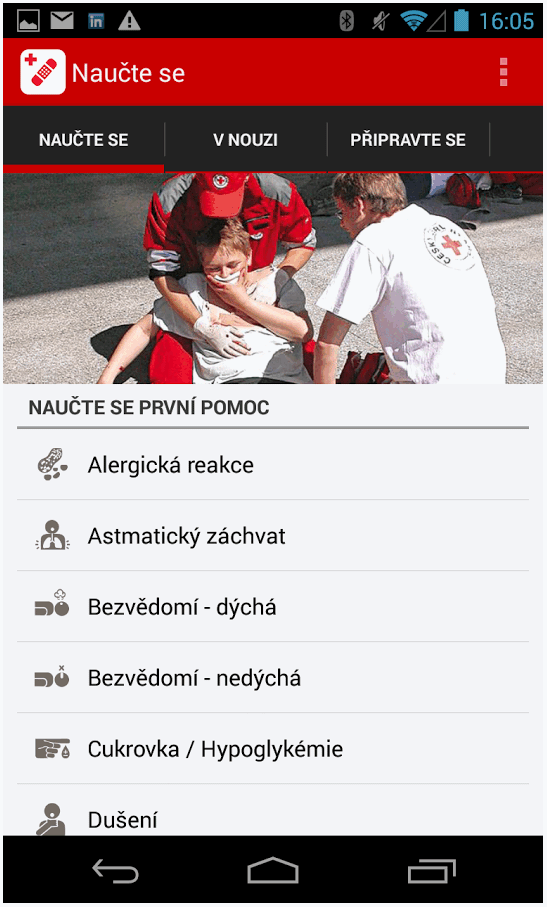 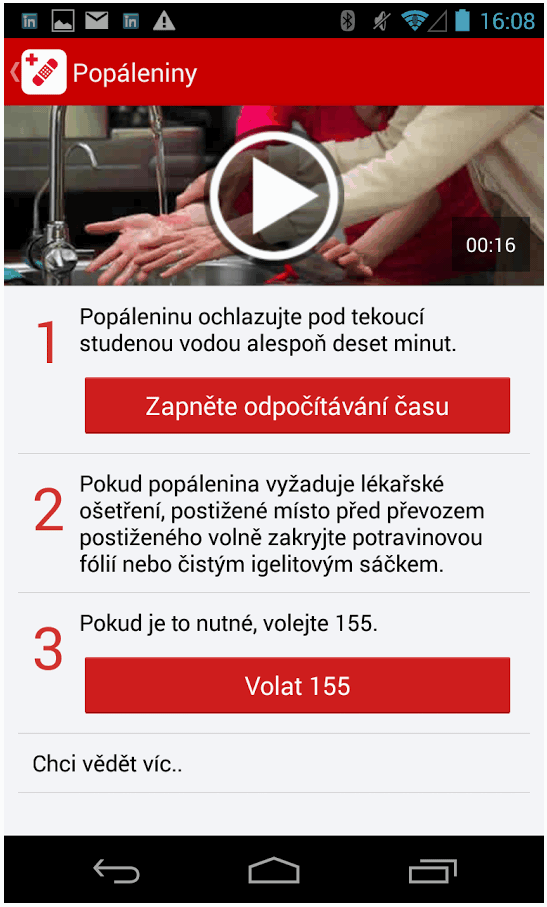 www.prvnipomoconline.czPRVNÍ POMOC VE VAŠEM MOBILUMocap (ruka držící mobil s apliakcí první pomoci) a na pozdaí rozmazané nějaké poranění (fotky dodáme).www.prvnipomoconline.cz 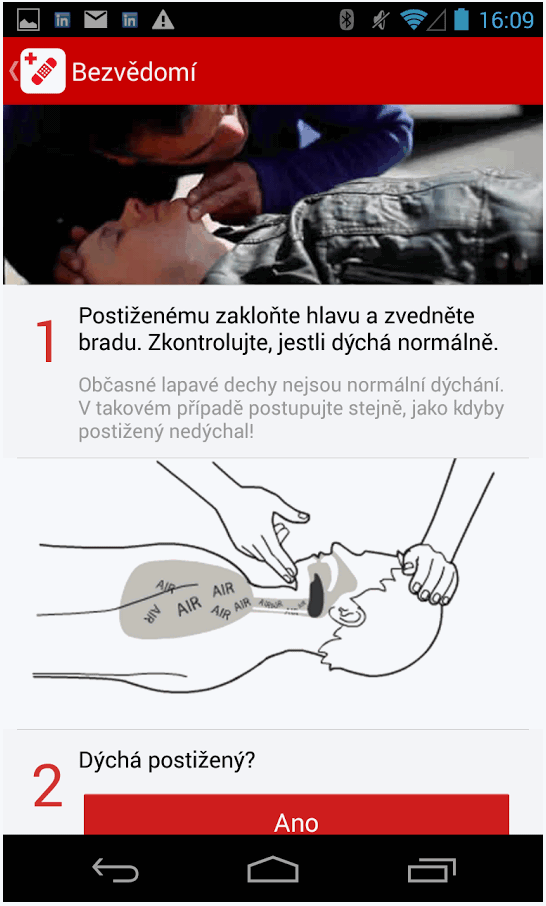 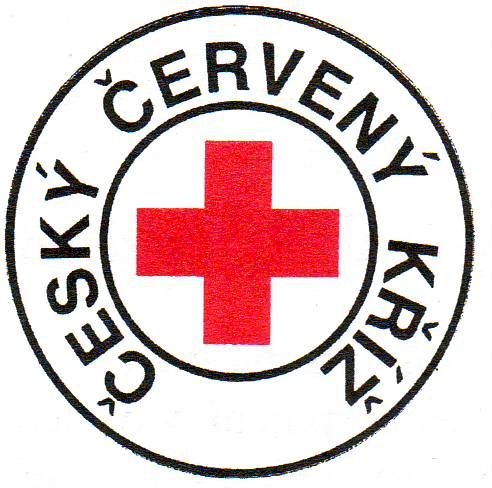 Aplikace Českého červeného kříže ke stažení zdarma. Stáhněte si aplikaci a zachraňte život. Aplikace Českého červeného kříže ke stažení zdarma. Stáhněte si aplikaci a zachraňte život. 